ZŠ a MŠ Štefcova, Hradec Králové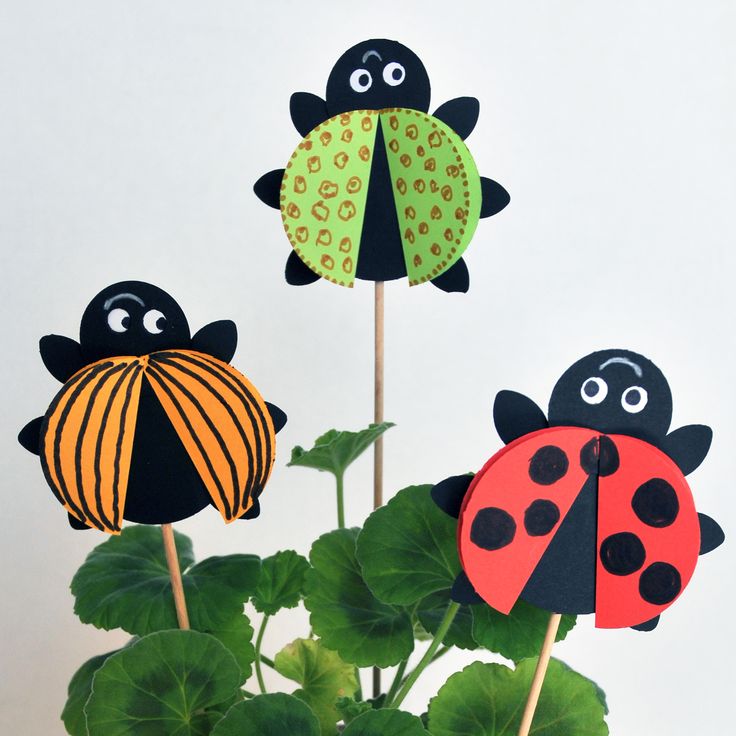 „KLUB BROUČKŮ“Setkání v klubu budou probíhat ve středu od 16:00 do 17:30 hodin. Na co se můžete těšit? Písničky, logopedické říkanky, malování, pohádky a různé sportovní hry. Kurzovné se platí při návštěvě a činí 30 Kč. Program na 1. pololetí: Říjen					                                    4. 10. Můj první den ve škole                                18. 10. Podzim v sadu a na zahradě	                         		Listopad					                                    			1. 11. Pohádkový les – uspávání broučků 	15. 11. Duhový strom, proměny v přírodě 29. 11. Vyletěl si pyšný drakProsinec  13. 12. U nás doma na Vánoce    Leden                            3. 1. My tři králové17. 1. Padá snížek běloučký31. 1. Poličky plné knížek - knihovnaTel: 606 777 038/107 – Mgr. Marie Hutlováe-mail: hutlova@stefcova.cz							web: www.stefcova.cz